Publicado en Vigo el 29/10/2020 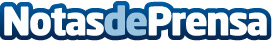 La economía azul constituye "uno de los pilares de la reactivación económica"Federico Esteve, presidente de honor del Clúster Marítimo Español clausura el congreso internacional Maritime Trends SummitDatos de contacto:José HenríquezResponsable de comunicación del Clúster Marítimo Español628269082Nota de prensa publicada en: https://www.notasdeprensa.es/la-economia-azul-constituye-uno-de-los-pilares Categorias: Finanzas Nautica Sector Marítimo http://www.notasdeprensa.es